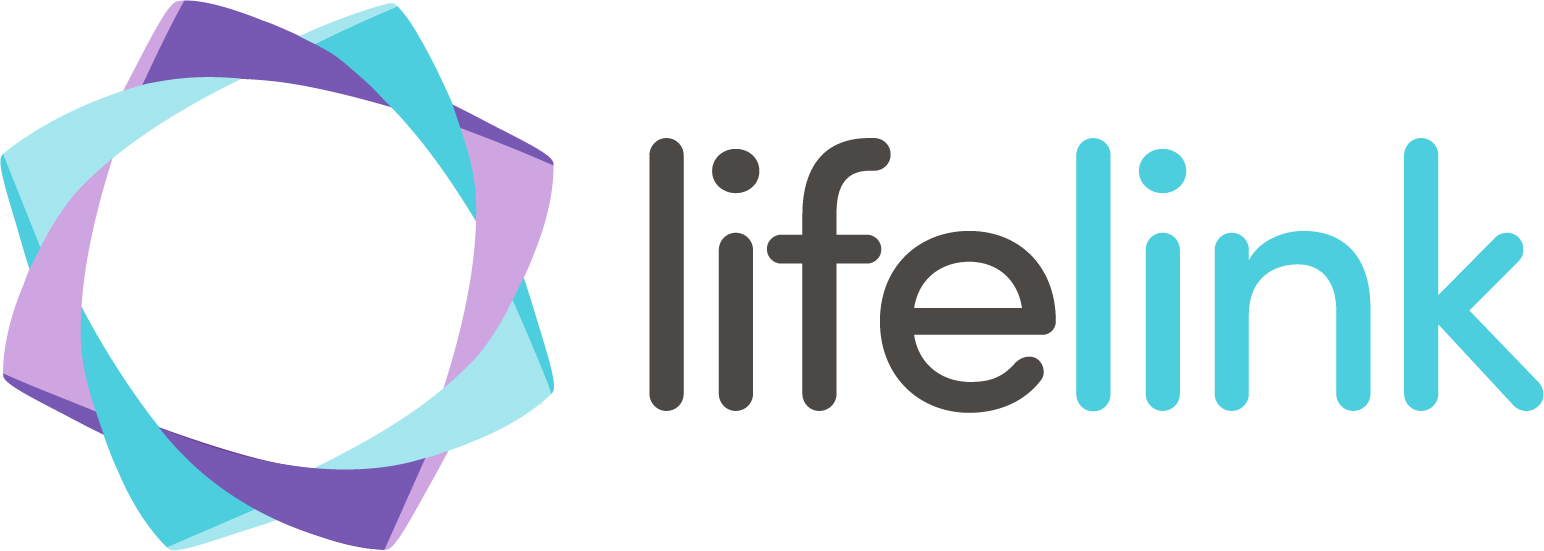 Person Specification  Post Title: Counsellor      		   JOB IDENTIFICATION Job Title:                                                      	Counsellor Responsible to (insert job title):                     Services Co-ordinatorDepartment(s):                                              	OperationsTenure of Post:                                              Up to 35 Hours p/wSalary Grade:                                                Grade 5 / 5a (£24,750 – 29,500)                                                                 Placement subject to experience / accreditation status 2.  JOB PURPOSEThe role of Counsellor is to be responsible for the delivery and evaluation of high quality holistic therapeutic counselling and support services, within Lifelink’s service delivery framework and in line with BACP/BABCP (or equivalent) ethical frameworks and codes of practice.3.  Lifelink’s Vision and ValuesVision  People are healthier and happier wherever they live, work or learnValuesAll services delivered by Lifelink are underpinned by the following core Values:Inclusive: We reach out to communities to reduce isolation and risk of suicide; as one team, together we take pride in our achievements.Supportive: We see the whole person, actively listen and offer clear information; we act with empathy and compassion.Innovative: We encourage innovation and excellence, share learning and best practice and celebrate success; we embrace change and are responsive to stakeholder and customer needs.Integrity: We always act fairly, ethically and openly; we treat each other as we would wish to be treated, with dignity and respect.4. Roles and ResponsibilitiesProviding and evaluating high quality holistic counselling and therapeutic services to clients within Lifelink’s service delivery frameworkUtilisation of all therapeutic skills and qualifications held for the benefit of Lifelink clientsDeveloping and managing a caseload of individual therapeutic work in line with organisational service models and requirementsSupporting clients to set and achieve identified goals, positive outcomes and assessing and demonstrating progress to ensure timely completion of treatmentAccurate and timely completion of all client paperwork/records, business information system entries, diaries and statistical information to support therapeutic practice, the evaluation processes of the service and the administrative requirements of the organisation, in conjunction with customer service colleaguesProducing client related case studies and other written reports/documentation as requested by a managerWorking to BACP/COSCA and/or other relevant therapeutic bodies, Standards and Ethical FrameworksMaintaining own professional standards and accreditations, including CPD and any other requirementsDeveloping and maintaining positive working relationships with our clients, our partners, and with staff and service users in other agencies, positively and proactively representing Lifelink at all timesAttending and fully participating in team meetings, team training/CPD, clinical supervision and performance management and support meetingsContributing to and participating in the development and marketing of Lifelink services Adhering to Lifelink policies and procedures, and in particular Child Protection, Confidentiality and Vulnerable Adults, at all timesAchievement of relevant KPIs and objectives defined as appropriate to the role, and proactively participating in the Company’s annual appraisal processPerforming other related duties as required and/or assigned by a line or senior manager 5.  Key BehavioursBE Proactive…. Don’t wait for it to happen, make it happenBE Open and honest… your reputation is everythingBE Reliable… make good on all your promisesBE Equitable…. Be fair with everyoneListen… to all staff and feedback your understanding of their thoughts, needs and concernsInnovate like an entrepreneur…. Work like its your business, your money, your staff and your customersThink Growth, Quality and above all CommunitySelection Factors(Person Specification) CriteriaQUALIFICATIONS & TRAININGEssentialMinimum of Diploma in Counselling and a registered member of BACP/BABCP or equivalentBACP Accredited or committed to an agreed plan for achieving it within 3-5 years of qualifying Evidence of CPDQUALIFICATIONS & TRAININGDesirableQualification / accreditation in a range of other therapeutic practices, e.g., body workEXPERIENCEEssentialExperience delivering counselling on a on a 1-1 basis to adults and/or young people with complex needsEXPERIENCEDesirableExperience of delivering group work and / or training sessions to varying client groupsExperience delivering counselling via a range of digital platforms including telephone and online (video conferencing/Skype and online)KNOWLEDGEEssentialExperience delivering group work and training e.g. broader population work or other relevant training to adults with complex needsDesirableSound knowledge of:BACP Code of Practice and ethical guidelinesrelevant legislation e.g. vulnerable adult, child protection, confidentialityimpact of health inequalities on stress and mental healththe social model of health and holistic, asset based therapeutic approachthe importance of partnership working  COMPETENCIES & SKILLSEssentialAwareness of recent policy documents and current frameworks relating to mental health and wider deprivation Proficient IT skills and knowledge of Microsoft packages in particular MS Word and OutlookDesirableCoaching and mentoring skillsPERSONAL CHARACTERISTICS AND OTHEREssentialHigh level of intra and inter personal skillsAbility to achieve and evidence positive client outcomesStrong verbal and written communication skillsDiplomacy and negotiation skillsAble to build effective and engaging relationshipsAbility to respond constructively to changeResilientReliableCollaborativeSolution focussedFlexibility of approachCurrent driving licence and access to own vehicle